Протокол № 215/УТПиР- ВПзаседания Закупочной комиссии по аукциону в электронной форме  на право заключения договора на выполнение работ: «Оснащение ПС 35 кВ Океанская и ПС 35 кВ Артемовская маслосборниками»                                                                                                  (Лот № 21801-ТПИР ОБСЛ-2021-ДРСК).СПОСОБ И ПРЕДМЕТ ЗАКУПКИ:аукцион в электронной форме на право заключения договора на выполнение работ: «Оснащение ПС 35 кВ Океанская и ПС 35 кВ Артемовская маслосборниками» (Лот № 21801-ТПИР ОБСЛ-2021-ДРСК).КОЛИЧЕСТВО ПОДАННЫХ НА ЭТАП ЗАЯВОК НА УЧАСТИЕ В ЗАКУПКЕ: 5 (пять) заявок.КОЛИЧЕСТВО ОТКЛОНЕННЫХ ЗАЯВОК: 0 (ноль) заявок.ВОПРОСЫ, ВЫНОСИМЫЕ НА РАССМОТРЕНИЕ ЗАКУПОЧНОЙ КОМИССИИ:Об утверждении результатов процедуры аукциона.Об итоговой ранжировке заявок.О выборе победителя закупки.РЕШИЛИ:По вопросу № 1Принять цены заявок Участников по результатам аукциона:По вопросу № 2Утвердить итоговую ранжировку заявок:По вопросу № 3Признать Победителем закупки Участника, занявшего 1 (первое) место в ранжировке по степени предпочтительности для Заказчика: ООО "МЕЖРЕГИОНАЛЬНЫЙ ХОЛДИНГ ИНЖИНИРИНГОВЫХ КОМПАНИЙ "СИНЕРГИЯ" ИНН/КПП 6671012968/667101001 
ОГРН 1156658024490 с ценой заявки не более  10 650 143.22 руб. без учета НДС. Срок выполнения работ:  Начало выполнения работ - с момента заключения договора; Окончание выполнения работ – до 30.09.2021 г. Условия оплаты: Авансовые платежи в счет стоимости каждого Этапа Проектных работ в размере 30% (тридцати процентов) от стоимости соответствующего Этапа Проектных работ  выплачиваются в течение 30 (тридцати) календарных дней с даты получения Заказчиком счета, выставленного Подрядчиком, но не ранее чем за 30 (тридцать) календарных дней до даты начала Этапа Проектных работ, при условии согласования Сторонами сметной документации в соответствии с пунктом 3.2 Договора, и с учетом пунктов 3.5.1, 3.5.6 Договора. Авансовые платежи в счет стоимости каждого Этапа Работ (кроме Этапа Проектных работ) в размере 10% (десяти процентов) от стоимости соответствующего Этапа Работ выплачиваются в течение 30 (тридцати) календарных дней с даты получения Заказчиком счета, выставленного Подрядчиком, при условии согласования Сторонами сметной документации на соответствующий Этап Работ в соответствии с пунктом 3.2 Договора, но не ранее, чем за 30 (тридцать) календарных дней до даты его начала, определенной в соответствии с Календарным графиком выполнения Работ (Приложение № 3 к Договору), и с учетом пунктов 3.5.1, 3.5.6 Договора. Последующие платежи в размере 70% (семидесяти процентов) от стоимости каждого Этапа Проектных работ выплачиваются в течение 30 (тридцати) календарных дней (если победителем закупки будет субъект МСП (по закупкам, объявленным после 01.01.2020 г.) срок уплаты последующего платежа составит 15 (пятнадцать) рабочих дней ) с даты подписания Сторонами документов, указанных в пункте 4.1 Договора, на основании счёта, выставленного Подрядчиком, и с учетом пунктов 3.5.6, 3.5.7 Договора. Последующие платежи в размере 90% (девяноста процентов) от стоимости каждого Этапа Работ (кроме Проектных работ) выплачиваются в течение 30 (тридцати) календарных дней (если победителем закупки будет субъект МСП (по закупкам, объявленным после 01.01.2020 г.) срок уплаты последующего платежа составит 15 (пятнадцать) рабочих дней ) с даты подписания Сторонами документов, указанных в пункте 4.2 Договора, на основании счёта, выставленного Подрядчиком, и с учетом пунктов 3.5.6, 3.5.7 Договора.Гарантийные обязательства: Гарантии качества на все конструктивные элементы и работы, предусмотренные в Техническом задании и выполняемые Подрядчиком на объекте, в том числе на используемые строительные конструкции, материалы и оборудование должны составлять 5 (пять) лет с момента подписания КС-11, при условии соблюдения Заказчиком правил эксплуатации сданного в эксплуатацию объекта. Инициатору договора обеспечить подписание договора с Победителем не ранее чем через 10 (десять) календарных дней и не позднее 20 (двадцати) календарных дней после официального размещения итогового протокола по результатам закупки, с учетом результатов преддоговорных переговоров (в случае проведения таковых).Победителю закупки в срок не позднее 3 (трех) рабочих дней с даты официального размещения итогового протокола по результатам закупки обеспечить направление по адресу, указанному в Документации о закупке, информацию о цепочке собственников, включая бенефициаров (в том числе конечных), по форме и с приложением подтверждающих документов согласно Документации о закупке.Секретарь Закупочной комиссии1 уровня АО «ДРСК                                              ____________________         Чуясова Е.Г.Тел. (4162) 397-268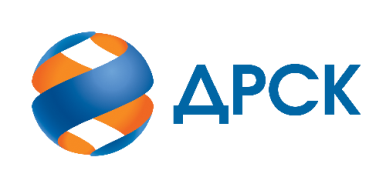                                                                      АКЦИОНЕРНОЕ ОБЩЕСТВО                «ДАЛЬНЕВОСТОЧНАЯ РАСПРЕДЕЛИТЕЛЬНАЯ СЕТЕВАЯ КОМПАНИЯ»город Благовещенск№ ЕИС 32009774501«25» февраля 2021 года№п/пДата и время регистрации заявкиНаименование, ИНН Участника и/или его идентификационный номер28.12.2020 03:37Регистрационный номер участника: 215/УТПиР-129.12.2020 08:37Регистрационный номер участника: 215/УТПиР-212.01.2021 02:47Регистрационный номер участника: 215/УТПиР-318.01.2021 08:14Регистрационный номер участника: 215/УТПиР-418.01.2021 08:16Регистрационный номер участника: 215/УТПиР-5№ п/пДата и время регистрации заявкиНаименование, адрес и ИНН Участника и/или его идентификационный номерПервая ценовая ставка, 
руб. без НДСЦена заявки по результатам аукциона, 
руб. без НДС1.28.12.2020 03:37ООО "ТОРГОВО-ПРОИЗВОДСТВЕННАЯ КОМПАНИЯ "СВЕТОТЕХНИКА" 
ИНН/КПП 2801243633/280101001 
ОГРН 118280100805912 384 124.3212 384 124.322.29.12.2020 08:37АО "ДАЛЬНЕВОСТОЧНАЯ ЭЛЕКТРОТЕХНИЧЕСКАЯ КОМПАНИЯ" 
ИНН/КПП 2723051681/272301001 
ОГРН 102270119030212 384 124.3211 269 349.443.12.01.2021 02:47ООО "ПРИМ-ЭНЕРГОСОЮЗ" 
ИНН/КПП 2536315408/254301001 
ОГРН 119253600481412 384 124.3212 384 124.324.18.01.2021 08:14ООО "МЕЖРЕГИОНАЛЬНЫЙ ХОЛДИНГ ИНЖИНИРИНГОВЫХ КОМПАНИЙ "СИНЕРГИЯ" 
ИНН/КПП 6671012968/667101001 
ОГРН 115665802449012 384 124.3210 650 143.225.18.01.2021 08:16ООО "ТЕХЦЕНТР" 
ИНН/КПП 2539057716/253901001 
ОГРН 103250213105612 322 000.0012 322 000.00Место в итоговой ранжировке (порядковый № заявки)Дата и время регистрации заявкиНаименование, адрес и ИНН Участника и/или его идентификационный номерИтоговая цена заявки, 
руб. без НДС Возможность применения приоритета в соответствии с 925-ПП1 место18.01.2021 08:14ООО "МЕЖРЕГИОНАЛЬНЫЙ ХОЛДИНГ ИНЖИНИРИНГОВЫХ КОМПАНИЙ "СИНЕРГИЯ" 
ИНН/КПП 6671012968/667101001 
ОГРН 115665802449010 650 143.22 Нет2 место29.12.2020 08:37АО "ДАЛЬНЕВОСТОЧНАЯ ЭЛЕКТРОТЕХНИЧЕСКАЯ КОМПАНИЯ" 
ИНН/КПП 2723051681/272301001 
ОГРН 102270119030211 269 349.44     Нет3 место18.01.2021 08:16ООО "ТЕХЦЕНТР" 
ИНН/КПП 2539057716/253901001 
ОГРН 103250213105612 322 000.00     Нет4 место28.12.2020 03:37ООО "ТОРГОВО-ПРОИЗВОДСТВЕННАЯ КОМПАНИЯ "СВЕТОТЕХНИКА" 
ИНН/КПП 2801243633/280101001 
ОГРН 118280100805912 384 124.32     Нет5 место12.01.2021 02:47ООО "ПРИМ-ЭНЕРГОСОЮЗ" 
ИНН/КПП 2536315408/254301001 
ОГРН 119253600481412 384 124.32    Нет